Venez nombreux pour cette Rando sympa en Normandie……BULLETIN d’INSCRIPTION « TOUR de la SUISSE NORMANDE 2020 » Prénom : ………………………………………Nom : …………………………………………Adresse mail : …………………………………………………………..	Je m’inscris au « TOUR de la SUISSE NORMANDE 2020 » organisée par la section VTT Rando du CCL de Liffré et joins un chèque de 40 euros, confirmant ainsi ma participation à cet évènement.						Signature : ……………………….Nota : la participation à cette Rando est réservée exclusivement aux adhérents de la Section VTT Rando à jour de leur Licence.Pour les nouveaux licenciés 2020 possibilité de prendre une licence fin de saison dès le mois de septembre.Bulletin à renvoyer à Patrick Poitevin4 allée Camille Pissarro35340 Liffré 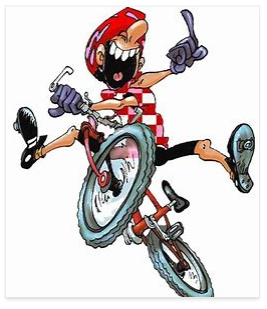 